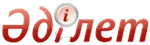 Об утверждении стандарта государственной услуги "Субсидирование в рамках гарантирования и страхования займов субъектов агропромышленного комплекса"Приказ и.о. Министра сельского хозяйства Республики Казахстан от 23 ноября 2015 года № 9-1/1018. Зарегистрирован в Министерстве юстиции Республики Казахстан 26 декабря 2015 года № 12523      В соответствии с подпунктом 1) статьи 10 Закона Республики Казахстан от 15 апреля 2013 года «О государственных услугах», ПРИКАЗЫВАЮ:
      1. Утвердить прилагаемый стандарт государственной услуги «Субсидирование в рамках гарантирования и страхования займов субъектов агропромышленного комплекса».
      2. Департаменту инвестиционной политики и финансовых инструментов Министерства сельского хозяйства Республики Казахстан в установленном законодательством порядке обеспечить:
      1) государственную регистрацию настоящего приказа в Министерстве юстиции Республики Казахстан;
      2) в течение десяти календарных дней после государственной регистрации настоящего приказа в Министерстве юстиции Республики Казахстан направление его копии на официальное опубликование в периодические печатные издания и в информационно-правовую систему «Әділет»;
      3) размещение настоящего приказа на интернет-ресурсе Министерства сельского хозяйства Республики Казахстан и на интранет-портале государственных органов.
      3. Настоящий приказ вводится в действие по истечении десяти календарных дней после дня его первого официального опубликования.      Исполняющий обязанности
      Министр сельского хозяйства
      Республики Казахстан                       С. Омаров      «СОГЛАСОВАН»
      Министр национальной экономики
      Республики Казахстан
      ___________________ Е. Досаев
      от 3 декабря 2015 года  Утвержден            
 приказом исполняющего      
 обязанности Министра        
 сельского хозяйства        
 Республики Казахстан      
от 23 ноября 2015 года № 9-1/1018Стандарт государственной услуги «Субсидирование в рамках гарантирования и страхования займов субъектов агропромышленного комплекса»1. Общие положения      1. Государственная услуга «Субсидирование в рамках гарантирования и страхования займов субъектов агропромышленного комплекса» (далее – государственная услуга).
      2. Стандарт государственной услуги разработан Министерством сельского хозяйства Республики Казахстан (далее – Министерство).
      3. Государственная услуга оказывается местными исполнительными органами областей, городов Астаны и Алматы (далее – услугодатель).
      Прием заявления и выдача результата оказания государственной услуги осуществляется акционерным обществом «Казагромаркетинг» (далее – оператор).2. Порядок оказания государственной услуги      4. Срок оказания государственной услуги:
      1) с момента сдачи пакета документов оператору:
      1 – этап: решение об одобрении/неодобрении заявок – 10 (десять) рабочих дней;
      2 – этап: при положительном решении, перечисление субсидий – 38 (тридцать восемь) рабочих дней;
      2) максимально допустимое время ожидания для сдачи пакета документов – 30 (тридцать) минут;
      3) максимально допустимое время обслуживания – 30 (тридцать) минут.
      5. Форма оказания государственной услуги – бумажная.
      6. Результат оказания государственной услуги:
      1) выписка из протокола заседания Комиссии заседания комиссии под председательством заместителя акима области, городов Астаны и Алматы по вопросам субсидирования в рамках гарантирования и страхования займов субъектов агропромышленного комплекса;
      2) перечисление средств субсидий на счет гаранта/страховой организации (в случае одобрения).
      Форма предоставления результата оказания государственной услуги – бумажная.
      7. Государственная услуга оказывается бесплатно физическим и юридическим лицам (далее – услугополучатель).
      8. График работы услугодателя – с понедельника по пятницу включительно с 9.00 до 17.30 часов, с перерывом на обед с 13.00 до 14.30 часов, кроме выходных и праздничных дней, согласно трудовому законодательству Республики Казахстан.
      График работы оператора – с понедельника по пятницу включительно с 9.00 до 18.30 часов, с перерывом на обед с 13.00 до 14.30 часов, кроме выходных и праздничных дней, согласно трудовому законодательству Республики Казахстан.
      Государственная услуга оказывается в порядке очереди без предварительной записи и ускоренного обслуживания.
      9. Перечень документов, необходимых для оказания государственной услуги при обращении услугополучателя (либо его представителя по доверенности) к оператору:
      1) заявление на получение субсидий по форме, согласно приложению к настоящему стандарту государственной услуги;
      2) письмо кредитора с положительным решением о возможности кредитования;
      3) письмо гаранта/страховой организации о предоставлении гарантии/страховки.
      При сдаче услугополучателем заявления на бумажном носителе подтверждением принятия является отметка на его копии о регистрации с указанием даты и времени или отметка в документации почтовой организации, осуществляющей выдачу почтовых отправлений.3. Порядок обжалования решений, действий (бездействия)
услугодателя и (или) их должностных лиц, оператора и (или) их
работников по вопросам оказания государственной услуги      10. В случае обжалования решений, действий (бездействия) услугодателя и (или) его должностных лиц, оператора и (или) его работников по вопросам оказания государственной услуги жалоба подается на имя руководителя услугодателя.
      Жалоба подается в письменной форме по почте или в электронном виде в случаях, предусмотренных законодательством Республики Казахстан, либо нарочно через канцелярию услугодателя в рабочие дни.
      Подтверждением принятия жалобы является ее регистрация (штамп, входящий номер и дата) в канцелярии услугодателя с указанием фамилии и инициалов лица, принявшего жалобу, срока и места получения ответа на поданную жалобу.
      В жалобе:
      физического лица – указываются его фамилия, имя, отчество (при наличии в документе, удостоверяющем личность), почтовый адрес;
      юридического лица – указываются его наименование, почтовый адрес, исходящий номер и дата.
      Обращение должно быть подписано услугополучателем.
      Жалоба услугополучателя, поступившая в адрес услугодателя, подлежит рассмотрению в течение 5 (пять) рабочих дней со дня ее регистрации. Мотивированный ответ о результатах рассмотрения жалобы направляется услугополучателю по почте либо выдается нарочно в канцелярии услугодателя.
      В случае несогласия с результатами оказанной государственной услуги услугополучатель обращается с жалобой в уполномоченный орган по оценке и контролю за качеством оказания государственных услуг.
      Жалоба услугополучателя, поступившая в адрес уполномоченного органа по оценке и контролю за качеством оказания государственных услуг, рассматривается в течение 15 (пятнадцать) рабочих дней со дня ее регистрации.
      11. В случае несогласия с результатами оказанной государственной услуги, услугополучатель обращается в суд в установленном законодательством Республики Казахстан.4. Иные требования с учетом особенностей оказания
государственной услуги        12. Адреса мест оказания государственной услуги и контактные телефоны справочных служб размещены на интернет-ресурсе услугодателя, а также на сайте www. mgov.kz и www.kam.kz.
      13. Услугополучатель имеет возможность получения информации о порядке и статусе оказания государственной услуги в режиме удаленного доступа посредством единого контакт-центра по вопросам оказания государственных услуг.
      14. Информацию о порядке оказания государственной услуги можно получить по телефону Единого контакт-центра 1414.  Приложение         
к стандарту государственной
 услуги «Субсидирование   
 в рамках гарантирования и 
страхования займов субъектов
агропромышленного комплекса»  форма            Кому _________________________
(наименование организации, куда
______________________________
предоставляется заявление)                                Заявление      Прошу выплатить субсидии части комиссии по гарантии/страховой
премии (нужное подчеркнуть):Первый руководитель ______ (Фамилия, имя, отчество (при его наличии))
                   (должность)        (подпись)Место печати « » __________ 20___года.
(при наличии)№ п/пИсточник данныхНеобходимые сведенияДанные12341.Полное наименование2. Форма собственности3.Свидетельство или справка о государственной регистрации (перерегистрации) – для юридического лица регистрационный номер3.Свидетельство или справка о государственной регистрации (перерегистрации) – для юридического лица дата регистрации3.Свидетельство или справка о государственной регистрации (перерегистрации) – для юридического лица наименование3.Свидетельство или справка о государственной регистрации (перерегистрации) – для юридического лица местонахождение (юридический, фактический и электронный адреса, телефоны, факс)3.Свидетельство или справка о государственной регистрации (перерегистрации) – для юридического лица дата государственной регистрации3.Свидетельство или справка о государственной регистрации (перерегистрации) – для юридического лица кем выдано4.Документ, удостоверяющий личность – для физического лицаномер документа, удостоверяющего личность4.Документ, удостоверяющий личность – для физического лицаиндивидуальный идентификационный номер4.Документ, удостоверяющий личность – для физического лицакем выдано4.Документ, удостоверяющий личность – для физического лицадата выдачи5.Свидетельство о государственной регистрации индивидуального предпринимателя – для физического лицаместонахождение5.Свидетельство о государственной регистрации индивидуального предпринимателя – для физического лицадата регистрации5.Свидетельство о государственной регистрации индивидуального предпринимателя – для физического лицакем выдано6.Фамилия, имя, отчество (при наличии) первого руководителя, рабочий и домашний телефоны7.Учредителиполное наименование юридического лица, фамилия, имя, отчество первого руководителя (при его наличии в документе, удостоверяющем личность)8.Банковские реквизиты заявителя индивидуальный идентификационный номер/бизнес-идентификационный номер 8.Банковские реквизиты заявителя индивидуальный идентификационный код8.Банковские реквизиты заявителя наименование банка8.Банковские реквизиты заявителя бизнес-идентификационный код9.Виды основной деятельности10.Сумма кредита (лизинга), тенге/долларов США/евро11.Срок кредитования (лизинга), месяцев12.Размер гарантийной/страховой суммы, тенге/долларов США/ евро13.Целевое назначение кредита